ПРАВИТЕЛЬСТВО ПЕРМСКОГО КРАЯПОСТАНОВЛЕНИЕот 18 июня 2013 г. N 708-пОБ ОПРЕДЕЛЕНИИ МЕСТНАХОЖДЕНИЯ ИСТОЧНИКОВ ПОВЫШЕННОЙ ОПАСНОСТИ, В КОТОРЫХНЕ ДОПУСКАЮТСЯ РОЗНИЧНАЯ ПРОДАЖА АЛКОГОЛЬНОЙ ПРОДУКЦИИИ РОЗНИЧНАЯ ПРОДАЖА АЛКОГОЛЬНОЙ ПРОДУКЦИИ ПРИ ОКАЗАНИИ УСЛУГОБЩЕСТВЕННОГО ПИТАНИЯВ соответствии с Федеральным законом от 22 ноября 1995 г. N 171-ФЗ "О государственном регулировании производства и оборота этилового спирта, алкогольной и спиртосодержащей продукции и об ограничении потребления (распития) алкогольной продукции", Постановлением Правительства Российской Федерации от 23 декабря 2020 г. N 2219 "О порядке определения органами государственной власти субъектов Российской Федерации мест нахождения источников повышенной опасности, в которых не допускаются розничная продажа алкогольной продукции и розничная продажа алкогольной продукции при оказании услуг общественного питания" Правительство Пермского края постановляет:(в ред. Постановления Правительства Пермского края от 31.03.2021 N 188-п)1. Утратил силу. - Постановление Правительства Пермского края от 31.03.2021 N 188-п.2. Установить, что критерием определения места нахождения источников повышенной опасности, в котором не допускаются розничная продажа алкогольной продукции и розничная продажа алкогольной продукции при оказании услуг общественного питания, является расположение такого места в границах территории опасного производственного объекта, определенного в соответствии с Федеральным законом от 21 июля 1997 г. N 116-ФЗ "О промышленной безопасности опасных производственных объектов", для которого предусмотрена обязательная разработка декларации промышленной безопасности.(п. 2 в ред. Постановления Правительства Пермского края от 31.03.2021 N 188-п)3-4. Утратили силу. - Постановление Правительства Пермского края от 31.03.2021 N 188-п.5. Утратил силу. - Постановление Правительства Пермского края от 02.11.2018 N 650-п.6. Настоящее Постановление вступает в силу через десять дней после дня его официального опубликования.ПредседательПравительства Пермского краяГ.П.ТУШНОЛОБОВПриложение 1к ПостановлениюПравительстваПермского краяот 18.06.2013 N 708-пМЕСТА МАССОВОГО СКОПЛЕНИЯ ГРАЖДАННА ТЕРРИТОРИИ ПЕРМСКОГО КРАЯ, В КОТОРЫХ НЕ ДОПУСКАЮТСЯРОЗНИЧНАЯ ПРОДАЖА АЛКОГОЛЬНОЙ ПРОДУКЦИИ И РОЗНИЧНАЯ ПРОДАЖААЛКОГОЛЬНОЙ ПРОДУКЦИИ ПРИ ОКАЗАНИИ УСЛУГ ОБЩЕСТВЕННОГОПИТАНИЯУтратили силу. - Постановление Правительства Пермского края от 31.03.2021 N 188-п.Приложение 2к ПостановлениюПравительстваПермского краяот 18.06.2013 N 708-пМЕСТА НАХОЖДЕНИЯ ИСТОЧНИКОВ ПОВЫШЕННОЙ ОПАСНОСТИНА ТЕРРИТОРИИ ПЕРМСКОГО КРАЯ, В КОТОРЫХ НЕ ДОПУСКАЕТСЯРОЗНИЧНАЯ ПРОДАЖА АЛКОГОЛЬНОЙ ПРОДУКЦИИУтратили силу. - Постановление Правительства Пермского края от 02.11.2018 N 650-п.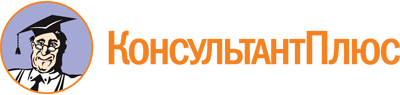 Постановление Правительства Пермского края от 18.06.2013 N 708-п
(ред. от 31.03.2021)
"Об определении мест нахождения источников повышенной опасности, в которых не допускаются розничная продажа алкогольной продукции и розничная продажа алкогольной продукции при оказании услуг общественного питания"Документ предоставлен КонсультантПлюс

www.consultant.ru

Дата сохранения: 04.07.2023
 Список изменяющих документов(в ред. Постановлений Правительства Пермского края от 30.06.2016 N 428-п,от 16.09.2016 N 754-п, от 02.11.2018 N 650-п, от 31.03.2021 N 188-п)